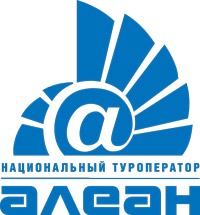 Семейный отдыхКраснодарский крайСочи  «Alean Family Resort & Spa Sputnik» отель 4*, «Бургас» пансионат 3*, «Дельфин» пансионат 2*,  «Бархатные сезоны» город-отель 3* Анапа «Alean Family Resort & Spa Doville» отель 5*, «Alean Family Resort & Spa Riviera» отель 4*, «Славянка» отель 3*, «Шато Каберне» усадьба 4*«Лазурный берег» парк-отель 4*,  «Гранд Прибой» отель 3*, «Фея-3» пансионат 3*  Геленджик «Alean Family Resort & Spa Biarritz» отель 4*, «Жемчужина моря» санаторий 3*, «Orchestra Horizont Gelendzhik Resort» 2*, «Приветливый берег» пансионатТуапсе «Небуг» парк-отель 2*Крым  «Черноморец» санаторий 4*, «Империя» санаторно-оздоровительный комплекс 3*, «Романова» парк-отельСанаторно-курортное лечениеКраснодарский крайАнапа «Надежда» санаторий 3*Сочи  «Заполярье» санаторий 3*, «Горный воздух» ЛОК 3* Геленджик «Красная Талка» санаторий 3* Крым «Ай-Петри» санаторий, «Полтава-Крым» санаторий 3*, «Славутич» санаторий, «Мисхор» санаторий 3*